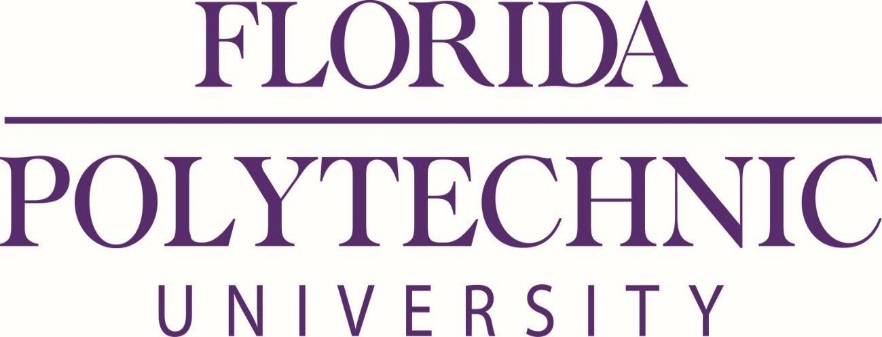 EVALUATION COMMITTEE MEETINGITN 16-027 DMA –DSC SYSTEMS Monday, October 24, 2016 at 8:00 amFlorida Polytechnic University4700 Research WayLakeland, FL 33805IST Room 1044The Evaluation Committee for the University Dining Services Management, ITN 16-027 will convene at approximately 8:00 AM ET. to discuss the proposals received. The public is invited to attend and observe.David O’BrienDirector of Procurement